UNDERGRADUATE CURRICULUM COMMITTEE (UCC)
PROPOSAL FORM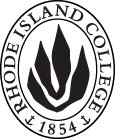 Cover page	scroll over blue text to see further important instructions: please read.N.B. DO NOT USE HIGHLIGHT, please DELETE THE WORDS THAT DO NOT APPLY TO YOUR PROPOSALALL numbers in section (A) need to be completed, including the impact ones. C. Program Proposals   complete only what is relevant to your proposal Delete this whole page if the proposal is not revising, creating, deleting or suspending any progam.D. SignaturesChanges that affect General Education in any way MUST be approved by ALL Deans and COGE Chair.Changes that directly impact more than one department/program MUST have the signatures of all relevant department chairs, program directors, and relevant dean (e.g. when creating/revising a program using courses from other departments/programs). Check UCC manual 4.2 for further guidelines on whether the signatures need to be approval or acknowledgement.Proposals that do not have appropriate approval signatures will not be considered. Type in name of person signing and their position/affiliation.Send electronic files of this proposal and accompanying catalog copy to curriculum@ric.edu and a printed or electronic signature copy of this form to the current Chair of UCC. Check UCC website for due dates.D.1. Approvals:   required from programs/departments/deans who originate the proposal.  may include multiple departments, e.g., for joint/interdisciplinary prposals. D.2. Acknowledgements: REQUIRED from OTHER PROGRAMS/DEPARTMENTS IMPACTED BY THE PROPOSAL. SIGNATURE DOES NOT INDICATE APPROVAL, ONLY AWARENESS THAT THE PROPOSAL IS BEING SUBMITTED.  CONCERNS SHOULD BE BROUGHT TO THE UCC COMMITTEE MEETING FOR DISCUSSIONA.1. Course or programCommunication Major – Speech, Language, & Hearing Science ConcentrationCommunication Major – Speech, Language, & Hearing Science ConcentrationCommunication Major – Speech, Language, & Hearing Science ConcentrationCommunication Major – Speech, Language, & Hearing Science ConcentrationReplacing A.2. Proposal typeProgram: revision | Program: revision | Program: revision | Program: revision | A.3. OriginatorAnthony GalvezHome departmentCommunicationCommunicationCommunicationA.4. Context and Rationale The Speech, Language, & Hearing Science concentration in the Communication department would like to change the cognates of:CHEM 103 or PHYS 101 to CHEM 103 (no change) or PHYS 110 (change). The rationale for the change is that, PHYS 110 better fits the learning objectives of the SLHS concentration. As it is currently taught, PHYS 110 covers the fundamental concepts of dynamics and electromagnetics in such a way that it is a better fit for SLHS majors. The Speech, Language, & Hearing Science concentration in the Communication department would like to change the cognates of:CHEM 103 or PHYS 101 to CHEM 103 (no change) or PHYS 110 (change). The rationale for the change is that, PHYS 110 better fits the learning objectives of the SLHS concentration. As it is currently taught, PHYS 110 covers the fundamental concepts of dynamics and electromagnetics in such a way that it is a better fit for SLHS majors. The Speech, Language, & Hearing Science concentration in the Communication department would like to change the cognates of:CHEM 103 or PHYS 101 to CHEM 103 (no change) or PHYS 110 (change). The rationale for the change is that, PHYS 110 better fits the learning objectives of the SLHS concentration. As it is currently taught, PHYS 110 covers the fundamental concepts of dynamics and electromagnetics in such a way that it is a better fit for SLHS majors. The Speech, Language, & Hearing Science concentration in the Communication department would like to change the cognates of:CHEM 103 or PHYS 101 to CHEM 103 (no change) or PHYS 110 (change). The rationale for the change is that, PHYS 110 better fits the learning objectives of the SLHS concentration. As it is currently taught, PHYS 110 covers the fundamental concepts of dynamics and electromagnetics in such a way that it is a better fit for SLHS majors. The Speech, Language, & Hearing Science concentration in the Communication department would like to change the cognates of:CHEM 103 or PHYS 101 to CHEM 103 (no change) or PHYS 110 (change). The rationale for the change is that, PHYS 110 better fits the learning objectives of the SLHS concentration. As it is currently taught, PHYS 110 covers the fundamental concepts of dynamics and electromagnetics in such a way that it is a better fit for SLHS majors. A.5. Student impactThere should be no significant impact to students, but if they choose the physics option it will better fit with the program.There should be no significant impact to students, but if they choose the physics option it will better fit with the program.There should be no significant impact to students, but if they choose the physics option it will better fit with the program.There should be no significant impact to students, but if they choose the physics option it will better fit with the program.There should be no significant impact to students, but if they choose the physics option it will better fit with the program.A.6. Impact on other programs Because the Physics department runs 5 sections of PHYS 110 a year, changing the requirement from 101 to 110 should have minimal impact on the program. Because the Physics department runs 5 sections of PHYS 110 a year, changing the requirement from 101 to 110 should have minimal impact on the program. Because the Physics department runs 5 sections of PHYS 110 a year, changing the requirement from 101 to 110 should have minimal impact on the program. Because the Physics department runs 5 sections of PHYS 110 a year, changing the requirement from 101 to 110 should have minimal impact on the program. Because the Physics department runs 5 sections of PHYS 110 a year, changing the requirement from 101 to 110 should have minimal impact on the program. A.7. Resource impactFaculty PT & FT: NoneNoneNoneNoneA.7. Resource impactLibrary:NoneNoneNoneNoneA.7. Resource impactTechnologyNoneNoneNoneNoneA.7. Resource impactFacilities:NoneNoneNoneNoneA.8. Semester effectiveFall 2018 A.9. Rationale if sooner than next Fall A.9. Rationale if sooner than next FallA.10. INSTRUCTIONS FOR CATALOG COPY:  This single file copy must include ALL relevant pages from the college catalog, and show how the catalog will be revised.  (1) Go to the “Forms and Information” page on the UCC website. Scroll down until you see the Word files for the current catalog. (2) Download ALL catalog sections relevant for this proposal, including course descriptions and/or other affected programs.  (3) Place ALL relevant catalog copy into a single file. Put page breaks between sections and delete any catalog pages not relevant for this proposal. (4) Using the track changes function, revise the catalog pages to demonstrate what the information should look like in next year’s catalog.  (5) Check the revised catalog pages against the proposal form, especially making sure that program totals are correct if adding/deleting course credits. If new copy, indicate where it should go in the catalog. If making related proposals a single catalog copy that includes all is acceptable. Send as a separate file along with this form.A.10. INSTRUCTIONS FOR CATALOG COPY:  This single file copy must include ALL relevant pages from the college catalog, and show how the catalog will be revised.  (1) Go to the “Forms and Information” page on the UCC website. Scroll down until you see the Word files for the current catalog. (2) Download ALL catalog sections relevant for this proposal, including course descriptions and/or other affected programs.  (3) Place ALL relevant catalog copy into a single file. Put page breaks between sections and delete any catalog pages not relevant for this proposal. (4) Using the track changes function, revise the catalog pages to demonstrate what the information should look like in next year’s catalog.  (5) Check the revised catalog pages against the proposal form, especially making sure that program totals are correct if adding/deleting course credits. If new copy, indicate where it should go in the catalog. If making related proposals a single catalog copy that includes all is acceptable. Send as a separate file along with this form.A.10. INSTRUCTIONS FOR CATALOG COPY:  This single file copy must include ALL relevant pages from the college catalog, and show how the catalog will be revised.  (1) Go to the “Forms and Information” page on the UCC website. Scroll down until you see the Word files for the current catalog. (2) Download ALL catalog sections relevant for this proposal, including course descriptions and/or other affected programs.  (3) Place ALL relevant catalog copy into a single file. Put page breaks between sections and delete any catalog pages not relevant for this proposal. (4) Using the track changes function, revise the catalog pages to demonstrate what the information should look like in next year’s catalog.  (5) Check the revised catalog pages against the proposal form, especially making sure that program totals are correct if adding/deleting course credits. If new copy, indicate where it should go in the catalog. If making related proposals a single catalog copy that includes all is acceptable. Send as a separate file along with this form.A.10. INSTRUCTIONS FOR CATALOG COPY:  This single file copy must include ALL relevant pages from the college catalog, and show how the catalog will be revised.  (1) Go to the “Forms and Information” page on the UCC website. Scroll down until you see the Word files for the current catalog. (2) Download ALL catalog sections relevant for this proposal, including course descriptions and/or other affected programs.  (3) Place ALL relevant catalog copy into a single file. Put page breaks between sections and delete any catalog pages not relevant for this proposal. (4) Using the track changes function, revise the catalog pages to demonstrate what the information should look like in next year’s catalog.  (5) Check the revised catalog pages against the proposal form, especially making sure that program totals are correct if adding/deleting course credits. If new copy, indicate where it should go in the catalog. If making related proposals a single catalog copy that includes all is acceptable. Send as a separate file along with this form.A.10. INSTRUCTIONS FOR CATALOG COPY:  This single file copy must include ALL relevant pages from the college catalog, and show how the catalog will be revised.  (1) Go to the “Forms and Information” page on the UCC website. Scroll down until you see the Word files for the current catalog. (2) Download ALL catalog sections relevant for this proposal, including course descriptions and/or other affected programs.  (3) Place ALL relevant catalog copy into a single file. Put page breaks between sections and delete any catalog pages not relevant for this proposal. (4) Using the track changes function, revise the catalog pages to demonstrate what the information should look like in next year’s catalog.  (5) Check the revised catalog pages against the proposal form, especially making sure that program totals are correct if adding/deleting course credits. If new copy, indicate where it should go in the catalog. If making related proposals a single catalog copy that includes all is acceptable. Send as a separate file along with this form.A.10. INSTRUCTIONS FOR CATALOG COPY:  This single file copy must include ALL relevant pages from the college catalog, and show how the catalog will be revised.  (1) Go to the “Forms and Information” page on the UCC website. Scroll down until you see the Word files for the current catalog. (2) Download ALL catalog sections relevant for this proposal, including course descriptions and/or other affected programs.  (3) Place ALL relevant catalog copy into a single file. Put page breaks between sections and delete any catalog pages not relevant for this proposal. (4) Using the track changes function, revise the catalog pages to demonstrate what the information should look like in next year’s catalog.  (5) Check the revised catalog pages against the proposal form, especially making sure that program totals are correct if adding/deleting course credits. If new copy, indicate where it should go in the catalog. If making related proposals a single catalog copy that includes all is acceptable. Send as a separate file along with this form.Old (for revisions only)New/revisedC.1. EnrollmentsC.2. Admission requirementsC.3. Retention requirementsC.4. Course requirements for each program optionD. Speech, Language, and Hearing ScienceCognatesD. Speech, Language, and Hearing ScienceCognatesC.5. Credit count for each program optionC.6. Other changes if anyC.7  Program goalsNeeded for all new programsNamePosition/affiliationSignatureDateAnthony GalvezChair of CommunicationEarl SimsonDean of Arts and SciencesTab to add rowsNamePosition/affiliationSignatureDateSarah KnowltonChair of Physical SciencesTab to add rows